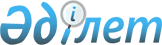 О внесении изменения в приказ Министра внутренних дел Республики Казахстан от 16 марта 2015 года № 236 "Об утверждении стандарта государственной услуги "Выдача лицензии на право занятия охранной деятельностью"
					
			Утративший силу
			
			
		
					Приказ Министра внутренних дел Республики Казахстан от 6 марта 2019 года № 185. Зарегистрирован в Министерстве юстиции Республики Казахстан 12 марта 2019 года № 18386. Утратил силу приказом Министра внутренних дел Республики Казахстан от 28 марта 2020 года № 261 (вводится в действие по истечении десяти календарных дней после дня его первого официального опубликования)
      Сноска. Утратил силу приказом Министра внутренних дел РК от 28.03.2020 № 261 (вводится в действие по истечении десяти календарных дней после дня его первого официального опубликования).
      ПРИКАЗЫВАЮ:
      1. Внести в приказ Министра внутренних дел Республики Казахстан от 16 марта 2015 года № 236 "Об утверждении стандарта государственной услуги "Выдача лицензии на право занятия охранной деятельностью" (зарегистрирован в Реестре государственной регистрации нормативных правовых актов за № 11143, опубликован 9 сентября 2015 года в информационно-правовой системе "Әділет") следующее изменение:
      в Стандарте государственной услуги "Выдача лицензии на право занятия охранной деятельностью", утвержденным указанным приказом:
      пункт 9 изложить в следующей редакции:
      "9. Перечень документов, необходимых для оказания государственной услуги:
      1) для получения лицензии:
      заявление в форме электронного документа, удостоверенного ЭЦП услугополучателя, с заполненной формой сведений;
      электронная копия квитанции об уплате лицензионного сбора, за исключением оплаты через ПШЭП;
      2) для переоформления лицензии, в рамках вида деятельности, на который имеется лицензия:
      заявление в форме электронного документа, удостоверенного ЭЦП услугополучателя;
      электронная копия квитанции об уплате лицензионного сбора, за исключением оплаты через ПШЭП;
      3) при утере, порче лицензии услугополучатель обращается к услугодателю для получения дубликата лицензии лишь при отсутствии возможности получения сведений о лицензии из соответствующих информационных систем на портале с предоставлением следующих документов:
      заявление в форме электронного документа, удостоверенного ЭЦП услугополучателя;
      электронная копия квитанции об уплате лицензионного сбора, за исключением оплаты через ПШЭП.
      Сведения о документах, удостоверяющих личность, о государственной регистрации (перерегистрации) в качестве юридического лица, из устава юридического лица, о лицензии, об отсутствии судимости, о не привлечении к уголовной и административной ответственности, подтверждающие трудовую деятельность руководителя услугополучателя (при отсутствии возможности получения сведений из соответствующих информационных систем на портале, у услугополучателя истребуется электронная копия документа, подтверждающего трудовую деятельность), из психоневрологической и наркологической организаций (медицинские справки), являющиеся государственными информационными ресурсами, сотрудник услугодателя получает из соответствующих государственных информационных систем через шлюз "электронного правительства", об уплате лицензионного сбора в том числе за переоформление лицензии через ПШЭП.
      После подачи документов на портал в "личном кабинете" услугополучателя появляется отметка о принятии заявления для предоставления государственной услуги с указанием даты и времени получения результата государственной услуги.".
      2. Комитету административной полиции Министерства внутренних дел Республики Казахстан в установленном законодательством Республики Казахстан порядке обеспечить:
      1) государственную регистрацию настоящего приказа в Министерстве юстиции Республики Казахстан;
      2) в течение десяти календарных дней со дня государственной регистрации настоящего приказа направление его в Республиканское государственное предприятие на праве хозяйственного ведения "Республиканский центр правовой информации" для официального опубликования и включения в Эталонный контрольный банк нормативных правовых актов Республики Казахстан;
      3) размещение настоящего приказа на интернет-ресурсе Министерства внутренних дел Республики Казахстан после его официального опубликования;
      4) в течение десяти рабочих дней после государственной регистрации настоящего приказа представление в Юридический департамент Министерства внутренних дел Республики Казахстан сведений об исполнении мероприятий, предусмотренных подпунктами 1), 2) и 3) настоящего пункта.
      3. Контроль за исполнением настоящего приказа возложить на курирующего заместителя министра внутренних дел Республики Казахстан.
      4. Настоящий приказ вводится в действие по истечении десяти календарных дней после дня его первого официального опубликования.
      "СОГЛАСОВАНО"
Министерство цифрового развития,
оборонной и аэрокосмической промышленности
Республики Казахстан
					© 2012. РГП на ПХВ «Институт законодательства и правовой информации Республики Казахстан» Министерства юстиции Республики Казахстан
				
      Министр внутренних дел
Республики Казахстан
генерал-майор полиции 

Е. Тургумбаев
